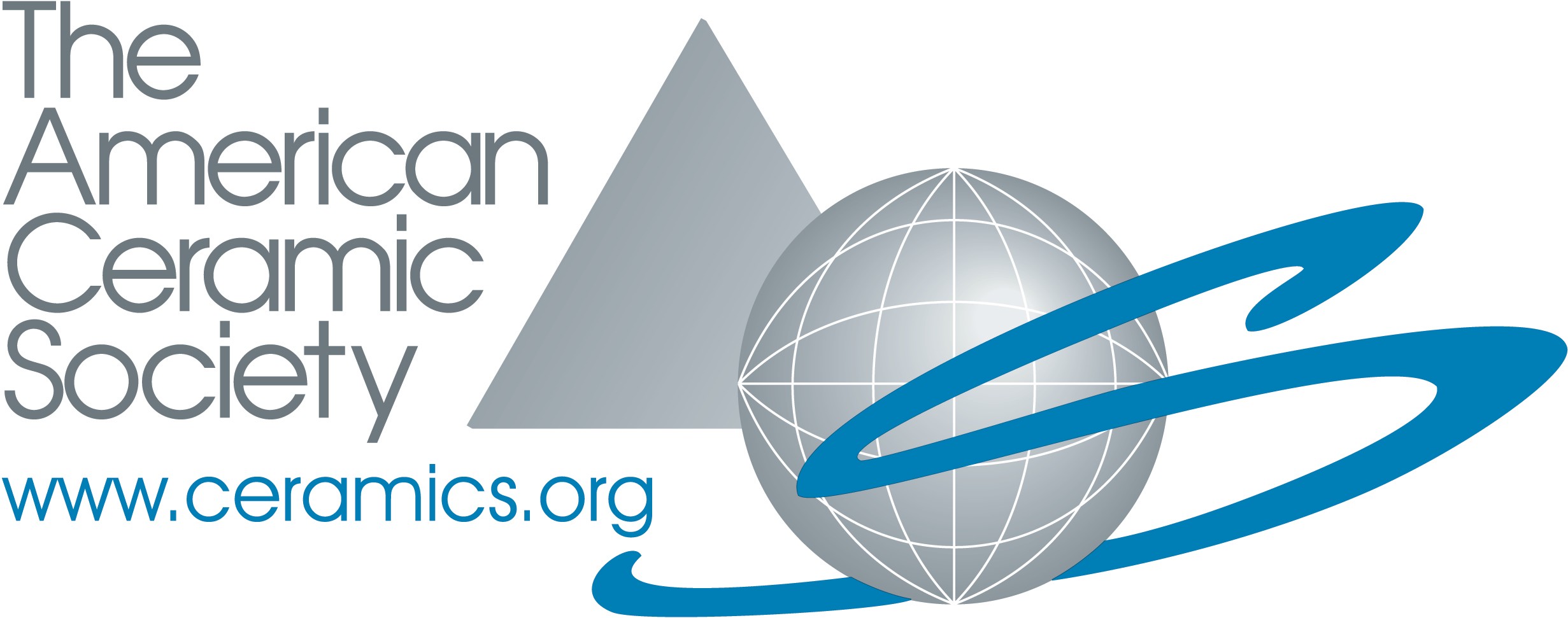 The Du-­‐Co Ceramics Young Professional Award Application FormApplication Deadline: Jan 15th annuallyName of nominee:Mailing address:Email address:Phone:Date of birth:Are you under 40 years oldand in the first 10 years of	Yes professional work as of January 15?No  	Applicant’s Signature:	 	Date:Please attach:	1). Resume and biography highlighting volunteer service to ACerS, and educational and professional achievements. In particular, highlight leadership and service to ACerS and involvement in the Young  Professionals Network (YPN) since this award is determined primarily by service to ACerS. Those who have not had volunteer service to the Society may apply, but you may want to apply instead for other Young Professional awards where service is not a determining factor.2). Letter of support from the nominator. Additional letters of support are encouraged.Nomination made by:	–––––––––––––––––––––––––––––––––––––––––––––––––––––––––––––––––(must be an active ACerS member)Address:Email address:Phone:Nominator’s Signature:	 	Date: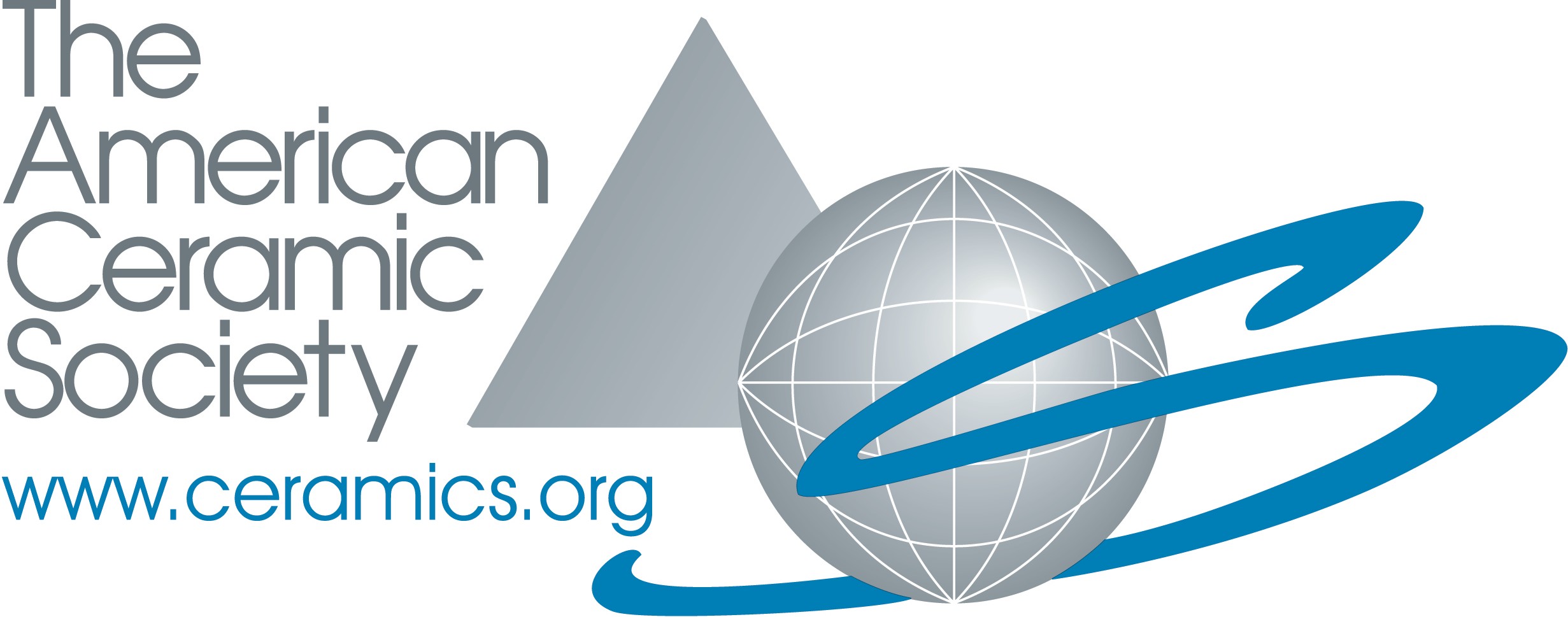 Nominations will remain active for a total of three (3) years, as long as the nominee still meets age and years in career criteria.* Resumé, biography, recommendation letter(s) and application form must be mailed or emailed directly to arrive by January 15 to:Erica ZimmermanThe American Ceramic Society  550 Polaris Parkway, Suite 510 Westerville, OH 43082Ph: 614.794.5821 ezimmerman@ceramics.org